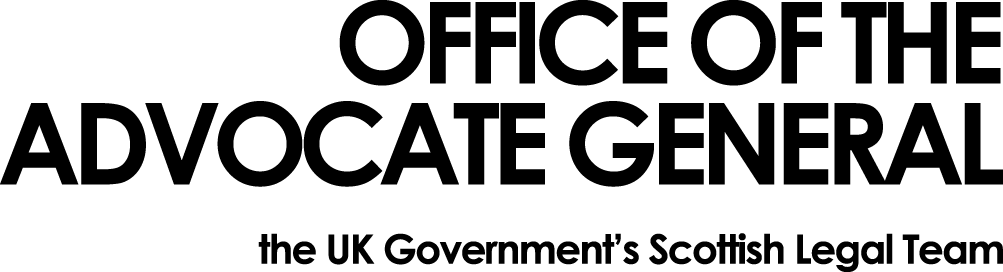 [REDACTED]Freedom of Information Request Thank you for your email of 04 August 2015 requesting information under the Freedom of Information Act 2000 (FOIA).  You asked: “I’m writing to obtain information about the amount your organisation pays to the Confederation of British Industry and its subsidiaries. Please provide the amount paid to the CBI (and its regional subsidiaries) (a) in membership fees  (b) fees for one off conferences or other events and  (c) fees paid to the CBI for any other services.  Please make clear if the response includes payments from any Non-Departmental Public Bodies, Executive Agencies etc which fall under the department and please provide a breakdown of what payments came from which agency/body.  Please provide this information for the period 2009-2015 set out by calendar or financial year.”Having concluded our search for information I can tell you that the Office of the Advocate General has not pay any membership fees, fees for conferences or other events or any other services to the CBI for the years 2009- 2015. You may, if dissatisfied with the treatment of your request, ask the Office of the Advocate General to conduct an internal review of its decision.  The internal review will be conducted by someone other than the person who took the initial decision.  Requests for internal review should be addressed to the Information Officer, Office the Advocate General, Victoria Quay, Edinburgh, EH6 6QQ.If following the internal review you remain dissatisfied with the treatment of your request by OAG then you may take your complaint to the Information Commissioner, whose address is Wycliffe House, Water Lane, Wilmslow, Cheshire, SK9 5AF.  Details of the complaints procedure can be found here:http://www.ico.gov.uk/complaints/freedom_of_information.aspxYours sincerely[REDACTED[REDACTED]Area G-GOAGVictoria Quay EH6 6QQDate 10.08.15